申し込み先　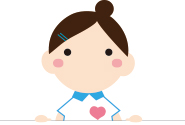 岐阜県ナースセンター看護職員等就業促進研修事業　研修参加申込書申込み年月日　令和　年　月　日１．申込者名等２．実習希望される施設についてご記入ください。３．研修内容のご希望があればご記入ください。   ※お申し込み後、研修先の施設と日程調整をいたします。※取得した個人情報は、研修先の施設への提供と就業相談の目的以外には利用いたしません。ふりがな氏　名性別男・女生年月日昭和・平成　　年　　月　　日昭和・平成　　年　　月　　日昭和・平成　　年　　月　　日昭和・平成　　年　　月　　日昭和・平成　　年　　月　　日年齢　　歳現住所〒〒〒〒〒〒〒TEL携帯FAXe-mail免許種別等（　　）保健師免許（　　）保健師免許（　　）保健師免許（　　）看護師免許（　　）看護師免許（　　）看護師免許（　　）看護師免許免許種別等（　　）助産師免許（　　）助産師免許（　　）助産師免許（　　）准看護師免許（　　）准看護師免許（　　）准看護師免許（　　）准看護師免許免許種別等（　　）資格なし（補助者希望）（　　）資格なし（補助者希望）（　　）資格なし（補助者希望）（　　）資格なし（補助者希望）（　　）資格なし（補助者希望）（　　）資格なし（補助者希望）（　　）資格なし（補助者希望）今までに就業した年数今までに就業した年数約　　年　　ヶ月約　　年　　ヶ月約　　年　　ヶ月約　　年　　ヶ月約　　年　　ヶ月約　　年　　ヶ月仕事をしていなかった期間仕事をしていなかった期間約　　年　　ヶ月（最後に退職してから現在までの期間）約　　年　　ヶ月（最後に退職してから現在までの期間）約　　年　　ヶ月（最後に退職してから現在までの期間）約　　年　　ヶ月（最後に退職してから現在までの期間）約　　年　　ヶ月（最後に退職してから現在までの期間）約　　年　　ヶ月（最後に退職してから現在までの期間）直近の職歴(簡単に記載)直近の職歴(簡単に記載)施設名・診療科等をご記入ください施設名・診療科等をご記入ください施設名・診療科等をご記入ください施設名・診療科等をご記入ください施設名・診療科等をご記入ください施設名・診療科等をご記入ください研修時のユニホームサイズ研修時のユニホームサイズ研修時のユニホームサイズSS・Ｓ・Ｍ・Ｌ・LL・その他（　　　　　　　）SS・Ｓ・Ｍ・Ｌ・LL・その他（　　　　　　　）SS・Ｓ・Ｍ・Ｌ・LL・その他（　　　　　　　）SS・Ｓ・Ｍ・Ｌ・LL・その他（　　　　　　　）SS・Ｓ・Ｍ・Ｌ・LL・その他（　　　　　　　）実習希望施設施設名実習希望時期第一希望第二希望